Unit 207: Food safetyActivity 6: Bin rules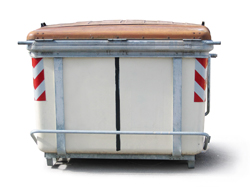 Remember the BIN rules!E _ _ _  _      B _ _ _      R _ _ _ L _ _ _ Y   THROUGHOUT THE  D _ _W _ _ _        Y _ _ _       H _ _ _ S     A _ _ _ _   E_ _ _ _ _ _ _     BINSDIS_ _ _ _ _ _      ALL BINS   D _ _ _ _ Where should outside bins and waste skips be positioned?…………………………………………………………………………….Why should external bins have well fitting lids?……………………………………………………………………………What should you do to the bin area after the refuse has been collected?……………………………………………………………………………